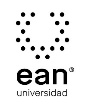 FICHA TÉCNICA DE CONSTRUCCIÓN DEL ÍTEMFICHA TÉCNICA DE CONSTRUCCIÓN DEL ÍTEMNo. Ítem: 1No. Ítem: 1No. Ítem: 1DATOS DEL ÍTEMDATOS DEL ÍTEMDATOS DEL AUTORPrograma académico: Contaduría PúblicaPrograma académico: Contaduría PúblicaPrueba: Contabilidad de GestiónPrueba: Contabilidad de GestiónPrueba: Contabilidad de GestiónPrueba: Contabilidad de GestiónPrueba: Contabilidad de GestiónPrueba: Contabilidad de GestiónÍTEM: COMPETENCIA ESPECÍFICA, CONTEXTO, ENUNCIADO Y OPCIONES DE RESPUESTAÍTEM: COMPETENCIA ESPECÍFICA, CONTEXTO, ENUNCIADO Y OPCIONES DE RESPUESTAÍTEM: COMPETENCIA ESPECÍFICA, CONTEXTO, ENUNCIADO Y OPCIONES DE RESPUESTACompetencia específica señalada en el syllabus, que evalúa este ítem:Comprende la relación de la administración y la contabilidad de gestión, así como los fundamentos conceptuales, clasificaciones y sistemas de costos, acorde a las necesidades de las organizaciones.Competencia específica señalada en el syllabus, que evalúa este ítem:Comprende la relación de la administración y la contabilidad de gestión, así como los fundamentos conceptuales, clasificaciones y sistemas de costos, acorde a las necesidades de las organizaciones.Competencia específica señalada en el syllabus, que evalúa este ítem:Comprende la relación de la administración y la contabilidad de gestión, así como los fundamentos conceptuales, clasificaciones y sistemas de costos, acorde a las necesidades de las organizaciones.CONTEXTO - Caso - situación problémica:En una empresa que se dedica a la producción de calzado deportivo, por cada una de sus líneas de producción, se cuenta con diferente personal, para la ejecución de las actividades de corte, costura, ensamble, pruebas de calidad y empaque de los productos. Debido al alto volumen de producción, para la actividad de pruebas de calidad, la empresa ha definido que no es posible efectuar las pruebas sobre el 100% de los productos, por lo que las pruebas se realizan sobre un 20% de la producción y se remunera bajo el esquema de trabajo a destajo por unidad probada.CONTEXTO - Caso - situación problémica:En una empresa que se dedica a la producción de calzado deportivo, por cada una de sus líneas de producción, se cuenta con diferente personal, para la ejecución de las actividades de corte, costura, ensamble, pruebas de calidad y empaque de los productos. Debido al alto volumen de producción, para la actividad de pruebas de calidad, la empresa ha definido que no es posible efectuar las pruebas sobre el 100% de los productos, por lo que las pruebas se realizan sobre un 20% de la producción y se remunera bajo el esquema de trabajo a destajo por unidad probada.CONTEXTO - Caso - situación problémica:En una empresa que se dedica a la producción de calzado deportivo, por cada una de sus líneas de producción, se cuenta con diferente personal, para la ejecución de las actividades de corte, costura, ensamble, pruebas de calidad y empaque de los productos. Debido al alto volumen de producción, para la actividad de pruebas de calidad, la empresa ha definido que no es posible efectuar las pruebas sobre el 100% de los productos, por lo que las pruebas se realizan sobre un 20% de la producción y se remunera bajo el esquema de trabajo a destajo por unidad probada.ENUNCIADO:Teniendo en cuenta el contexto anterior, el valor de los salarios correspondiente al personal encargado de la actividad de pruebas de calidad debe ser clasificado como un costo:ENUNCIADO:Teniendo en cuenta el contexto anterior, el valor de los salarios correspondiente al personal encargado de la actividad de pruebas de calidad debe ser clasificado como un costo:ENUNCIADO:Teniendo en cuenta el contexto anterior, el valor de los salarios correspondiente al personal encargado de la actividad de pruebas de calidad debe ser clasificado como un costo:Opciones de respuestaa. Indirecto, variable y de labor.b. Directo, fijo y de material.c. Directo, variable y de labor.d. Directo, fijo y de labor.Opciones de respuestaa. Indirecto, variable y de labor.b. Directo, fijo y de material.c. Directo, variable y de labor.d. Directo, fijo y de labor.Opciones de respuestaa. Indirecto, variable y de labor.b. Directo, fijo y de material.c. Directo, variable y de labor.d. Directo, fijo y de labor.Opciones de respuestaa. Indirecto, variable y de labor.b. Directo, fijo y de material.c. Directo, variable y de labor.d. Directo, fijo y de labor.Opciones de respuestaa. Indirecto, variable y de labor.b. Directo, fijo y de material.c. Directo, variable y de labor.d. Directo, fijo y de labor.Opciones de respuestaa. Indirecto, variable y de labor.b. Directo, fijo y de material.c. Directo, variable y de labor.d. Directo, fijo y de labor.Opciones de respuestaa. Indirecto, variable y de labor.b. Directo, fijo y de material.c. Directo, variable y de labor.d. Directo, fijo y de labor.Opciones de respuestaa. Indirecto, variable y de labor.b. Directo, fijo y de material.c. Directo, variable y de labor.d. Directo, fijo y de labor.Opciones de respuestaa. Indirecto, variable y de labor.b. Directo, fijo y de material.c. Directo, variable y de labor.d. Directo, fijo y de labor.JUSTIFICACIÓN DE OPCIONES DE RESPUESTAJUSTIFICACIÓN DE OPCIONES DE RESPUESTAJUSTIFICACIÓN DE OPCIONES DE RESPUESTAPor qué NO es a: porque los costos indirectos son aquellos que no se relacionan directamente con el producto.Por qué NO es a: porque los costos indirectos son aquellos que no se relacionan directamente con el producto.Por qué NO es a: porque los costos indirectos son aquellos que no se relacionan directamente con el producto.Por qué NO es b: porque los costos fijos son aquellos que no se ven afectados por el volumen de producción y los costos de material son aquellos en los que incurre por la adquisición de materia prima.Por qué NO es b: porque los costos fijos son aquellos que no se ven afectados por el volumen de producción y los costos de material son aquellos en los que incurre por la adquisición de materia prima.Por qué NO es b: porque los costos fijos son aquellos que no se ven afectados por el volumen de producción y los costos de material son aquellos en los que incurre por la adquisición de materia prima.Por qué NO es d: porque los costos fijos son aquellos que no se ven afectados por el volumen de producción.Por qué NO es d: porque los costos fijos son aquellos que no se ven afectados por el volumen de producción.Por qué NO es d: porque los costos fijos son aquellos que no se ven afectados por el volumen de producción.CLAVE Y JUSTIFICACIÓN.La clave es c porque los costos directos son aquellos que se relacionan directamente con el producto, los costos variables son aquellos que fluctúan según el volumen de producción y los costos de labor hacen referencia a las remuneraciones pagadas al personal que interviene en todo el proceso de producción del producto. CLAVE Y JUSTIFICACIÓN.La clave es c porque los costos directos son aquellos que se relacionan directamente con el producto, los costos variables son aquellos que fluctúan según el volumen de producción y los costos de labor hacen referencia a las remuneraciones pagadas al personal que interviene en todo el proceso de producción del producto. CLAVE Y JUSTIFICACIÓN.La clave es c porque los costos directos son aquellos que se relacionan directamente con el producto, los costos variables son aquellos que fluctúan según el volumen de producción y los costos de labor hacen referencia a las remuneraciones pagadas al personal que interviene en todo el proceso de producción del producto. ESPECIFICACIONES DE DISEÑO: DIBUJOS, ECUACIONES Y / O GRÁFICOS:ESPECIFICACIONES DE DISEÑO: DIBUJOS, ECUACIONES Y / O GRÁFICOS:ESPECIFICACIONES DE DISEÑO: DIBUJOS, ECUACIONES Y / O GRÁFICOS: